Срок проведения антикоррупционной экспертизы 3 дня —25.01.2015 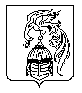 ИВАНОВСКАЯ ОБЛАСТЬАДМИНИСТРАЦИЯ ЮЖСКОГО МУНИЦИПАЛЬНОГО РАЙОНАПОСТАНОВЛЕНИЕот                     №     г. ЮжаО внесении изменений в постановление администрации Южского муниципального района от 24.07.2014 №620-п «Об утверждении административного регламента «Зачисление в общеобразовательное учреждение Южского муниципального района»»В соответствии с Федеральным законом от 06.10.2003 № 131-ФЗ «Об общих принципах организации местного самоуправления в Российской Федерации», Федеральным законом от 27.07.2010 № 210-ФЗ «Об организации предоставления государственных и муниципальных услуг», Федеральный закон от 29.12.2012 № 273-ФЗ «Об образовании в Российской Федерации»; Закон Ивановской области от 27.06.2013 № 66-ОЗ «Об образовании в Ивановской области», Уставом Южского муниципального района, в целях повышения качества и доступности предоставляемых муниципальных услуг, Администрация Южского муниципального района     п о с т а н о в л я е т :          1.Внести в постановление администрации Южского муниципального района от 24.07.2014 №620-п «Об утверждении административного регламента «Зачисление в общеобразовательное учреждение Южского муниципального района»» следующие изменения:         1.1. Строку  третью  пункта 2.4 Раздела 2 «Стандарт предоставления муниципальной услуги» изложить в новой редакции:         «в первый класс - прием заявлений для лиц, проживающих на закрепленной за Учреждением территории (утверждается постановлением Администрации Южского муниципального района), начинается не позднее 1 февраля текущего года и завершается не позднее 1 июля текущего года в соответствии с графиком приема документов, утвержденным руководителем Учреждения. Зачисление в Учреждение оформляется приказом руководителя Учреждения в течение 7 дней после приема документов;».       1.2.  п. 2.6. Раздела 2 «Стандарт предоставления муниципальной услуги» изложить в следующей редакции:«Исчерпывающий перечень документов, необходимых в соответствии с законодательными или иными нормативными правовыми актами для предоставления муниципальной услуги».       1.3. п. 2.7. Раздела 2 «Стандарт предоставления муниципальной услуги» изложить в следующей редакции:«Исчерпывающий перечень оснований для отказа в приеме документов, необходимых для предоставления муниципальной услуги».      1.4. п. 2.8 Раздел 2 «Стандарт предоставления муниципальной услуги» изложить в следующей редакции:«Исчерпывающий перечень оснований для отказа в предоставлении муниципальной услуги».     1.5. Раздел 3 «Состав, последовательность и сроки исполнения административных процедур, требования к порядку их выполнения» Административного регламента предоставления муниципальной услуги «Зачисление в общеобразовательное учреждение Южского муниципального района» изложить в следующей  редакции:«Состав, последовательность и сроки выполнения административных процедур, требования к порядку их выполнения административных процедур в электронной форме».         1.6. п.3.2.2. Раздела 3 «Состав, последовательность и сроки исполнения административных процедур, требования к порядку их выполнения» изложить в новой редакции:«При личном обращении. Уполномоченный сотрудник общеобразовательной организации принимает от Заявителя документы, указанные в п. 2.6.После приема документов, поданных Заявителем, уполномоченный сотрудник регистрирует заявление в электронной форме. Заявке автоматически присваивается в Системе статус «Зарегистрирована». При соответствии заявки требованиям регламента, при наличии свободных мест в образовательной организации на дату регистрации заявления, но при отсутствии полного комплекта документов, уполномоченный сотрудник присваивает заявке статус «На рассмотрении». В течение 4 рабочих дней Заявитель предоставляет в общеобразовательную организацию недостающие документы.В случае несоответствия поданной заявки требованиям регламента, а также при соответствии заявки требованиям регламента, но отсутствии свободных мест на дату регистрации заявления, заявка отклоняется, уполномоченный сотрудник меняет статус заявки на «Отклонена». В случае соответствия заявки требованиям регламента, но отсутствии свободных мест на дату регистрации заявления, по желанию Заявителя заявке присваивается статус «Ожидание», что означает постановку ее на очередь до появления свободных мест.При соответствии заявки всем требованиям регламента, при наличии всех необходимых документов и при наличии свободных мест в общеобразовательной организации на дату регистрации заявления уполномоченный сотрудник в течение 1 рабочего дня меняет статус заявки на «Принята».
             1.7. п.3.2.5. Раздела 3 «Состав, последовательность и сроки исполнения административных процедур, требования к порядку их выполнения» изложить в новой редакции:«В электронном виде. Для подачи в электронном виде заявления о зачислении в 1 класс общеобразовательной организации через Единый портал государственных и муниципальных услуг Заявителю необходимо: пройти авторизацию на Портале; выбрать услугу «Зачисление в общеобразовательное учреждение»; выбрать общеобразовательную организацию из предлагаемогоперечня; заполнить и отправить электронную форму заявления(Приложение № 4).Через региональный интернет-портал Департамента образованияИвановской области:- перейти на страницу Отдела образования Южского муниципального района;- перейти на страницу общеобразовательной организации;- выбрать услугу «Зачисление в общеобразовательное учреждение»;- заполнить и отправить электронную форму заявления(Приложение № 4).Результатом корректного выполнения Заявителем вышеуказанных действий на Портале является регистрация заявления на предоставление муниципальной услуги и присвоение заявке статуса «Зарегистрирована».Уполномоченный сотрудник в течение 1 рабочего дня после регистрации заявления проверяет заявку на соответствие требованиям регламента.В случае несоответствия поданной заявки требованиям регламента, а также при соответствии заявки требованиям регламента, но отсутствии свободных мест на дату регистрации заявления, заявка отклоняется, уполномоченный сотрудник меняет статус заявки на «Отклонена».В случае соответствия заявки требованиям регламента, но отсутствии свободных мест на дату регистрации заявления, по желанию Заявителя заявке присваивается статус «Ожидание», что означает постановку ее на очередь до появления свободных мест.В случае соответствия поданной заявки требованиям регламента и при наличии свободных мест в образовательной организации на дату регистрации заявления, заявке присваивается статус «На рассмотрении».При присвоении данного статуса Заявителю необходимо обратиться вобразовательную организацию с полным комплектом документов в течение 4рабочих дней. Если Заявитель обратился в образовательную организацию вустановленные сроки, статус заявки меняется на «Принята».Система проверяет все заявления по данным свидетельства о рождении. Если получатель муниципальной услуги уже зачислен в другую общеобразовательную организацию, заявке присваивается статус                  «На рассмотрении». Статус «Принята» будет недоступен до момента аннулирования аналогичной заявки в другой общеобразовательном учреждении.Для продолжения процедуры зачисления необходимо подать заявление об отчислении из ранее выбранной общеобразовательной организации. При обращении Заявителя в общеобразовательную организацию с заявлением об отчислении статус заявки меняется на «Аннулирована». При окончании периода подачи заявлений все заявки принимают статус «Аннулирована».
Глава администрацииЮжского муниципального района                                      С.Ю.КРОПОТОВ